GA-2 [REV.97]CONTINUING CONTRACT OF EMPLOYMENTThis contract of continuing employment is entered into this day of July 2023, by the Russellville Independent School District of Russellville, Kentucky, [hereinafter called “the District”], and [User.FirstName] [User.LastName], ID # [User.EmployeeID]  [hereinafter called “the Teacher”], a teacher holding all active licensure/certificates required for the position to which he/she is assigned in accordance with the laws of Kentucky and now in force.WHEREAS, the Superintendent of the District did appoint the Teacher for continuing employment at a salary to be determined annually by the Teacher’s qualifications and by a salary schedule to be adopted by the District and approved by the Kentucky Board of Education; and WHEREAS, Kentucky Revised Statutes provide for continuing contracts with each district for teachers who are qualified by the terms of said law;NOW, THEREFORE, THIS CONTRACT WITNESSETH:That pursuant to this appointment, and in consideration of the salary to be paid in the manner and at the times prescribed by law, and of the salary for any and all subsequent school terms to be fixed annually by the District according to law and to be paid in the manner at the times prescribed by law, the Teacher agrees to perform in a thorough and professional manner all of the duties of the position and employment under the direction of the Superintendent of the District, and further agrees to observe faithfully and enforce the rules and regulations lawfully prescribed.THE PARTIES MUTUALLY AGREE:The services to be performed by the Teacher shall be those that are required by law and by the policies and procedures of the District, and those duties assigned by the Superintendent and the Teacher’s supervisor.The duties to be performed are to commence on the first day required by the school calendar adopted or amended by the District and approved by the Kentucky Department of Education for the school year, for the number of days required by the school calendar, to end no later than June 30 of the school year.The services to be performed under this contract shall begin on the dates herein specified and shall be continued from year to year for the respective school terms prescribed from year to year by the District or any other legally constituted authorities.This continuing contract of employment shall remain in effect, except as modified or terminated by mutual consent, in writing, by the board or local Superintendent, as applicable, and the Teacher, or until terminated with written notice, stating cause or causes, to the Teacher under KRS 161.790, or by written resignation of the Teacher. The expression “cause or causes” as used in this paragraph, in addition to those contained in KRS 161.790, shall mean failure on the part of the Teacher to fulfill this contract, or a violation on the part of the Teacher of any of the lawful provisions herein.The power of the District to transfer, suspend, or dismiss the Teacher as provided in KRS 160.380, 161.760, and 161.790, or other applicable statutes, is in no manner impaired or affected by this contract.This contract shall not operate to prevent the suspension of the services of the Teacher based upon the lack of a need for said services. In case of the suspension of the Teacher on account of the lack of need of the services of the Teacher, it shall be done pursuant to the provisions of law relating to suspension of teachers’ contracts as provided in KRS 161.800.The Teacher shall receive from year to year the benefit of all provisions of law relating to increase of teachers’ salaries in accordance with the lawful salary schedule of the District and amount of experience or by reason of certificate or degree issued or conferred by an approved institution of learning.The salary shall be payable no later than the end of each month during the period of employment or in accordance with a plan adopted by the District in compliance with state law.The Teacher shall be at all times subject to any and all laws now existing, or that may later be lawfully enacted relating to the fixing of salaries of teachers, the increase or decreases of salaries, and the length of the school term.The Teacher shall be entitled to sick leave days, both current and accumulated, which come within the conditions enacted by the District pursuant to KRS 161.155.This contract shall terminate if, at the beginning of any school term, the Teacher does not hold a valid teacher’s certificate covering the period of such term. However, if at the end of the preceding school term, the Teacher shall have been the holder of a certificate then in effect, but which thereafter expires, and if the certificate is eligible for renewal but renewal is prevented by personal illness of the Teacher, or by other just cause beyond the control of the Teacher, the teacher shall have one year from and after the time of the expiration of such certificate in which to obtain a renewal certificate or a new certificate, and the operation of this contract shall be suspended for such period of one year. The Teacher shall keep records and reports and furnish them to the District superintendent at regular periods designated by the superintendent, state law, and District policies.In consideration of being provided District technology and equipment to utilize in the course of performing the teacher’s duties, Teacher agrees to keep and maintain such technology and equipment in good condition and to use it in a careful and appropriate manner.  The Teacher further agrees to reimburse the District for the cost for the repair or replacement of District property that is damaged beyond normal wear and tear while in the Teacher’s custody and care.  This contract shall go into effect only if the Teacher assumes his or her duties for the _2023-2024 school year.AGREED TO AS OF THE DATE ABOVE:Russellville Independent School DistrictBY:______________________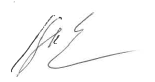       Kyle Estes, Interim Superintendent________________________________________________Teacher